 N  ae 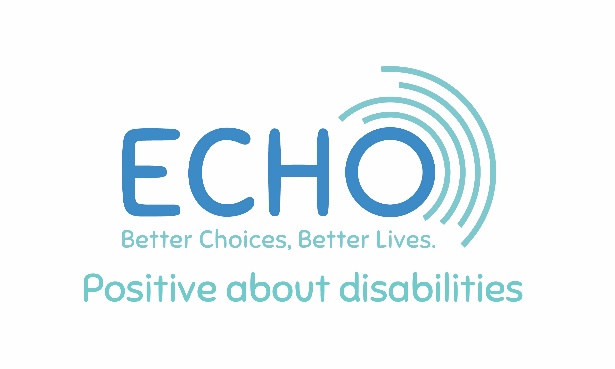 